NAUČNÁ TOULKA PRAHOUanebPO STOPÁCH VELIKÁNŮ HISTORIE ČESKÉHO SPORTU NEDĚLE  25. května 2014 Registrace účastníků mezi  9:00  až 13:00 hod. na Ovocném trhu (za Tylovým divadlem) v Praze 1 před vstupem do Pánské pasáže, ukončení v 15:00 hod. na Strahově.Vyšší odborná škola ČUSOŽIVUJE  ZNALOST SPORTOVNÍ HISTORIE!Přelom 19.- 20.  století znamenal pro český sport významný mezník. Historie tohoto období byla v minulém režimu silně přehlížena a tak si řada postav českého sportu zaslouží připomenutí, neboť bez takových osobností by se náš sport nikdy nebyl dostal na takovou úroveň, jako je dnes. Chceme veřejnost seznámit se zapomenutými jmény, většinou velmi všestranných sportovců, kteří často obětovali propagaci a šíření sportu jak majetek, tak kariéru a mnohdy i rodinný život  a zasloužili se tak o zavedení mnoha sportovních odvětví a pozvednutí významu tělovýchovy a sportu v Českých zemích často až na světovou úroveň! Domníváme se, že právě  nastala doba, kdy je třeba význam sportu  připomenout a pozvednout, aby  se sport zavedl jako běžná životní potřeba současného životního stylu přispívající k dlouhodobé kvalitě života všech lidí.Naučná toulka centrem Prahy bude začínat na Ovocném trhu a končit v sídle VOŠ ČUS na Strahovském stadionu. Provede účastníky významnými místy, propojenými s historickou osobností nebo událostí na tomto místě.STANOVIŠTĚNa každém stanovišti je umístěna kontrola, která označí účastnické mapky razítkem. Jsou zde k dispozici informace, týkající se historické osobnosti a událostí s ní spojených.Stanoviště č. 1  Ovocný trh, Rathova pasáž (Pánská pasáž),  projít z ul. Na Příkopech čp. 23, Praha 1EMERICH   RATH (1883-1962)Všestranný sportovec, lyžař a obchodník se sportovním zbožím.Stanoviště č. 2  Panská ul.1bývalá chlap. škola Budeč, Praha 1JAN  MALÝPETR (1815-1899)První učitel tělocviku a cvičitel v tělocvičném ústavu       v Panské ulici.Stanoviště č.3 Václavské nám. čp.5-7, Zlatá Husa, před Hotelem Ambassador , Praha 1FRIDOLÍN   HOYER (1868-1947)Zápasník, silák  a cvičitel v tělocvičně Zlatá Husa.Stanoviště č. 4 Uhelný trh, Praha 1JOSEF RÖSSLER OŘOVSKÝ(1869-1933)Považujeme ho za 1.českého sportovního manažera!Stanoviště č. 5   nároží ulic Na Perštýně a Bartolomějská, Praha 1JUDr. Jan Podlipný (1848-1914)První starosta České obce sokolskéStanoviště č. 6 Střelecký ostrov, vstup z mostu  Legií, Praha 1VILÉM GOPPOLD Z LOBSDORFU (1869-1943)Vynikající šermíř, bronzový medailista OH v Londýně.Stanoviště č. 7 Tyršův dům, Újezd 450, Praha 1 – Malá StranaDr.  MIROSLAV TYRŠ  (1932–1884) Zakladatel Sokola a organizátor  sokolských sletů a Šibřinek. Stanoviště č. 8 Petřínské sady, parčík u dětského hřiště u začátku lanovky, Praha 1 Malá StranaGUSTAV FRIŠTENSKÝ  (1879 - 1957)Legendární český zápasník v zápase řecko-římském,    zvaný český Herkules.Stanoviště č. 9 Petřínské sady – horní část, památníček Vojty Náprstka, Praha 1 Malá StranaVOJTĚCH NÁPRSTEK (1826 - 1894)Zakladatel Klubu českých turistů v r. 1888, vlastenec  a národopisec.Stanoviště č. 10 Strahovský stadion, Vaníčkova 2, sídlo Vyšší odborné školy ČUS, Praha 6 BřevnovJIŘÍ ST. GUT - JARKOVSKÝ(1861-1943)Významný propagátor českého sportu, blízký přítel obnovitele OH barona  de Coubertina, generální tajemník MOV 1919-1923.Organizátor akce:Vyšší odborná škola ČUS, s.r.o.Zátopkova 100/2, Praha 6, 160 17Informace: 737 218 595, 604 841 733, 725 333 312www.vos-cus.czZÁVĚR AKCENaučná toulka bude zakončena               na Strahově slosováním kupónů v 15.00 hod.. Kupon účastníci obdrží v cíli (stanoviště č. 10) na základě  předložené mapy, která bude obsahovat všech deset razítek z jednotlivých stanovišť.Příjemný zážitek a radost z poznání přeje všem účastníkům ředitel  VOŠ ČUS PaedDr. Jan Hejma společně se všemi učiteli a studenty, kteří se na  organizaci akce podíleli.Partnerem akce je Magistrát hlavního města PrahyZáštitu nad akcí poskytl předseda České unie sportuJUDr. Miroslav JanstaMateriální pomoc poskytloHobby centrum Praha 4NAUČNÁ TOULKA PRAHOUanebPO STOPÁCH VELIKÁNŮ HISTORIE ČESKÉHO SPORTU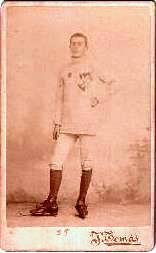 Akci pořádá Vyšší odborná škola ČUS u příležitosti 10letého výročí založení školy2004 – 2014Akce je určena pro děti, mládež a širokou veřejnost.